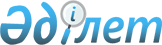 Солтүстік Қазақстан облысы Есіл ауданы Николаевка ауылдық округінің 2024-2026 жылдарға арналған бюджетін бекіту туралыСолтүстік Қазақстан облысы Есіл ауданы мәслихатының 2023 жылғы 27 желтоқсандағы № 11/175 шешімі
      Ескерту. 01.01.2024 бастап қолданысқа еңгізіледі - осы шешімнің 5-тармағымен.
      Қазақстан Республикасының Бюджет кодексінің 9-1-бабына, 75-бабы 2-тармағына, "Қазақстан Республикасындағы жергілікті мемлекеттік басқару және өзін-өзі басқару туралы" Қазақстан Республикасы Заңының 6-бабы 2-7-тармағына сәйкес, Солтүстік Қазақстан облысы Есіл ауданының мәслихаты ШЕШІМ ҚАБЫЛДАДЫ:
      1. Солтүстік Қазақстан облысы Есіл ауданы Николаевка ауылдық округінің 2024-2026 жылдарға арналған бюджеті сәйкесінше 1, 2, 3 - қосымшаларға сәйкес, соның ішінде 2024 жылға келесі көлемдерде бекітілсін:
      1) кірістер - 28 427 мың теңге:
      салықтық түсімдер - 5 674 мың теңге;
      салықтық емес түсімдер - 0 мың теңге;
      негізгі капиталды сатудан түсетін түсімдер - 0 мың теңге;
      трансферттер түсімі - 22 753 мың теңге;
      2) шығындар - 28 427 мың теңге;
      3) таза бюджеттік кредиттеу - 0 мың теңге:
      бюджеттік кредиттер - 0 мың теңге;
      бюджеттік кредиттерді өтеу - 0 мың теңге;
      4) қаржы активтерімен операциялар бойынша сальдо - 0 мың теңге:
      қаржы активтерін сатып алу-0 мың теңге;
      мемлекеттің қаржы активтерін сатудан түсетін түсімдер - 0 мың теңге;
      5) бюджет тапшылығы (профициті) - 0 мың теңге;
      6) бюджет тапшылығын қаржыландыру (профицитін пайдалану) - 0 мың теңге:
      қарыздар түсімі - 0 мың теңге;
      қарыздарды өтеу - 0 мың теңге;
      бюджет қаражатының пайдаланылатын қалдықтары - 0 мың теңге.
      2. Николаевка ауылдық округінің 2024 жылға арналған бюджетінің кірістері Қазақстан Республикасының Бюджет кодексінің 52-1-бабына сәйкес құрылатындығы белгіленсін.
      3. 2024 жылға аудандық бюджеттен Николаевка ауылдық округінің бюджетіне берілетін бюджеттік субвенциялар көлемі 16 341 мың теңге сомасында көзделсін.
      4. Николаевка ауылдық округінің 2024 жылға арналған бюджетінде аудандық бюджеттен бөлінген нысаналы трансферттердің көлемдері қарастырылсын, соның ішінде:
      еңбекақы төлеу қорына;
      елді мекендерде көшелерді жарықтандыру.
      Аудандық бюджеттің аталған нысаналы трансферттерін бөлу "Солтүстік Қазақстан облысы Есіл ауданының Николаевка ауылдық округінің 2024-2026 жылдарға арналған бюджетін бекіту туралы" Есіл ауданы мәслихатының шешімін іске асыру туралы" Солтүстік Қазақстан облысы Есіл ауданы Николаевка ауылдық округі әкімінің шешімімен айқындалады.
      5. Осы шешім 2024 жылғы 1 қаңтардан бастап қолданысқа енгізіледі. Солтүстік Қазақстан облысы Есіл ауданы Николаевка ауылдық округінің 2024 жылға арналған бюджеті Солтүстік Қазақстан облысы Есіл ауданы Николаевка ауылдық округінің 2025 жылға арналған бюджеті Солтүстік Қазақстан облысы Есіл ауданы Николаевка ауылдық округінің 2026 жылға арналған бюджеті
					© 2012. Қазақстан Республикасы Әділет министрлігінің «Қазақстан Республикасының Заңнама және құқықтық ақпарат институты» ШЖҚ РМК
				
      Солтүстік Қазақстан облысы Есіл ауданымәслихатының төрағасы 

Е. Тұтқышев
Солтүстік Қазақстан облысыЕсіл ауданы мәслихатының2023 жылғы 27 желтоқсандағы№ 11/175 шешіміне1-қосымша
Санаты
Сыныбы
Кіші сыныбы
Атауы
Сомасы
(мың теңге)
1) Кірістер
28 427
1
Салықтық түсімдер
5 674
01
Табыс салығы
1 600
02
Жеке табыс салығы
1 600
04
Меншiкке салынатын салықтар
3 998
1
Мүлікке салынатын салықтар
151
3
Жер салығы
67
4
Көлік құралдарына салынатын салық
3 615
5
Бірыңғай жер салығы
165
05
Ішкі салықтар тауарларға, жұмыстарға және қызметтерге
76 
3
Табиғи және басқа ресурстарды пайдаланғаны үшін түсетін түсімдер
76
4
Трансферттердің түсімдері
22 753
 02
Мемлекеттік басқарудың жоғары тұрған органдарынан
түсетін трансферттер
22 753
3
Аудандық бюджеттік трансферттер (облыстықмаңызы
бар қалалар) 
22 753
Функционалдық топ
Бюджеттік бағдарламалардың әкімшісі
Бағдарлама
Атауы
Сомасы
(мың теңге)
2) Шығындар
28 427
01
Жалпы сипаттағы мемлекеттік қызметтер
26 227
124
Аудандық маңызы бар қала, ауыл, кент, ауылдық округі 
әкімінің аппараты 
26 227
001
Аудандық маңызы бар қала, ауыл, кент, ауылдық округ әкімі қызметін қамтамасыз ету жөніндегі қызметтер
26 227
07
Тұрғынүй-коммуналдық шаруашылық
2 200
124
Аудандық маңызы бар қала, ауыл, кент, ауылдық округі әкімінің аппараты 
2 200
008
Елдімекендерде көшелерді жарықтандыру
2 200
3) Таза бюджеттік кредиттеу
0
Бюджеттік кредиттер
0
Бюджеттік кредиттердіөтеу
0
4) Қаржы активтермен операциялар бойынша сальдо
0
Қаржылық активтерді сатып алу
0
Мемлекеттің қаржы активтерін сатудан түсетін түсімдер
0
5) Бюджет тапшылығын қаржыландыру (профицитін пайдалану)
0
6) Тапшылық орнын қаржыландыру (бюджет профицитін пайдалану)
0
7
Қарыздар түсімдері
0
16
Қарыздарды өтеу
0
Санаты
Сыныбы
Кіші сыныбы
Атауы
Сомасы
(мың теңге)
8
Бюджет қаражатының пайдаланатын қалдықтары
0
01
Бюджет қаражатының қалдықтары
0
1
Бюджет қаражатының бос қалдықтары
0Солтүстік Қазақстан облысыЕсіл ауданы мәслихатының2023 жылғы 27 желтоқсандағы№ 11/175 шешіміне2-қосымша
Санаты
Сыныбы
Кіші сыныбы
Атауы
Сомасы
(мың теңге)
1) Кірістер
30 878
1
Салықтық түсімдер
5 958
01
Табыс салығы
1 680
02
Жеке табыс салығы
1 680
04
Меншiкке салынатын салықтар
4 199
1
Мүлікке салынатын салықтар
159
3
Жер салығы
70
4
Көлік құралдарына салынатын салық
3 796
5
Бірыңғай жер салығы
174
05
Ішкі салықтар тауарларға, жұмыстарға және қызметтерге
79 
3
Табиғи және басқа ресурстарды пайдаланғаны үшін түсетін түсімдер
79
4
Трансферттердің түсімдері
24 920
 02
Мемлекеттік басқарудың жоғары тұрған органдарынан
түсетін трансферттер
24 920
3
Аудандық бюджеттік трансферттер (облыстықмаңызы
бар қалалар) 
24 920
Функционалдық топ
Бюджеттік бағдарламалардың әкімшісі
Бағдарлама
Атауы
Сомасы
(мың теңге)
2) Шығындар
30 878
01
Жалпы сипаттағы мемлекеттік қызметтер
28 579
124
Аудандық маңызы бар қала, ауыл, кент, ауылдық округі 
әкімінің аппараты 
28 579
001
Аудандық маңызы бар қала, ауыл, кент, ауылдық округ әкімі қызметін қамтамасыз ету жөніндегі қызметтер
28 579
07
Тұрғынүй-коммуналдық шаруашылық
2 299
124
Аудандық маңызы бар қала, ауыл, кент, ауылдық округі әкімінің аппараты 
2 299
008
Елдімекендерде көшелерді жарықтандыру
2 299
3) Таза бюджеттік кредиттеу
0
Бюджеттік кредиттер
0
Бюджеттік кредиттердіөтеу
0
4) Қаржы активтермен операциялар бойынша сальдо
0
Қаржылық активтерді сатып алу
0
Мемлекеттің қаржы активтерін сатудан түсетін түсімдер
0
5) Бюджет тапшылығын қаржыландыру (профицитін пайдалану)
0
6) Тапшылық орнын қаржыландыру (бюджет профицитін пайдалану)
0
7
Қарыздар түсімдері
0
16
Қарыздарды өтеу
0
Санаты
Сыныбы
Кіші сыныбы
Атауы
Сомасы
(мың теңге)
8
Бюджет қаражатының пайдаланатын қалдықтары
0
01
Бюджет қаражатының қалдықтары
0
1
Бюджет қаражатының бос қалдықтары
0Солтүстік Қазақстан облысыЕсіл ауданы мәслихатының2023 жылғы 27 желтоқсандағы№ 11/175 шешіміне3-қосымша
Санаты
Сыныбы
Кіші сыныбы
Атауы
Сомасы
(мың теңге)
1) Кірістер
31 399
1
Салықтық түсімдер
6 256
01
Табыс салығы
1 764
02
Жеке табыс салығы
1 764
04
Меншiкке салынатын салықтар
4 355
1
Мүлікке салынатын салықтар
166
3
Жер салығы
74
4
Көлік құралдарына салынатын салық
3 987
5
Бірыңғай жер салығы
182
05
Ішкі салықтар тауарларға, жұмыстарға және қызметтерге
83
3
Табиғи және басқа ресурстарды пайдаланғаны үшін түсетін түсімдер
83
4
Трансферттердің түсімдері
25 143
 02
Мемлекеттік басқарудың жоғары тұрған органдарынан
түсетін трансферттер
25 143
3
Аудандық бюджеттік трансферттер (облыстықмаңызы
бар қалалар) 
25 143
Функционалдық топ
Бюджеттік бағдарламалардың әкімшісі
Бағдарлама
Атауы
Сомасы
(мың теңге)
2) Шығындар
31 399
01
Жалпы сипаттағы мемлекеттік қызметтер
29 020
124
Аудандық маңызы бар қала, ауыл, кент, ауылдық округі 
әкімінің аппараты 
29 020
001
Аудандық маңызы бар қала, ауыл, кент, ауылдық округ әкімі қызметін қамтамасыз ету жөніндегі қызметтер
29 020
07
Тұрғынүй-коммуналдық шаруашылық
2 379
124
Аудандық маңызы бар қала, ауыл, кент, ауылдық округі әкімінің аппараты 
2 379
008
Елді мекендерде көшелерді жарықтандыру
2 379
3) Таза бюджеттік кредиттеу
0
Бюджеттік кредиттер
0
Бюджеттік кредиттердіөтеу
0
4) Қаржы активтермен операциялар бойынша сальдо
0
Қаржылық активтерді сатып алу
0
Мемлекеттің қаржы активтерін сатудан түсетін түсімдер
0
5) Бюджет тапшылығын қаржыландыру (профицитін пайдалану)
0
6) Тапшылық орнын қаржыландыру (бюджет профицитін пайдалану)
0
7
Қарыздар түсімдері
0
16
Қарыздарды өтеу
0
Санаты
Сыныбы
Кіші сыныбы
Атауы
Сомасы
(мың теңге)
8
Бюджет қаражатының пайдаланатын қалдықтары
0
01
Бюджет қаражатының қалдықтары
0
1
Бюджет қаражатының бос қалдықтары
0